1. Платные медицинские услуги предоставляются только при согласии пациента. При оказании медицинских услуг на платной основе по желанию клиента, работник учреждения обязан проинформировать пациента о возможности получения им услуги бесплатно. 

2. Отношения по предоставлению медицинских услуг оформляются путем заключения договора на оказание платных медицинских услуг. Данный договор в обязательном порядке должен содержать следующие сведения: перечень платных медицинских услуг, предоставляемых пациенту, условия и сроки их оказания, порядок расчётов, права и обязанности, ответственность сторон (согласно приложений 1, 2). Стандартная форма договора на оказание платных медицинских услуг является неотъемлемой частью настоящего Положения. 

3. Устанавливается следующий порядок действий по предоставлению платной медицинской услуги:

3.1. Работник учреждения, после предварительной беседы, имеющей целью разъяснение потребителю вопросов, связанных с оказанием платной медицинской услуги и уточнение перечня конкретных медицинских услуг, которые потребитель желает получить, осуществляет следующие действия:Направляет Клиента на бесплатное консультирование к заведующему профильного отделения учреждения по вопросу оказания платных медицинских услуг. На консультативном приеме профильный специалист фиксирует в направлении свои рекомендации о перечне и количестве платных медицинских услуг, необходимых Клиенту.После осуществления консультации профильным специалистом, Клиент оформляет договор на оказание платных медицинских услуг, с указанием конкретных услуг и стоимости их оказания, согласно Прейскуранту цен на платные медицинские услуги. Договор оформляется в двух экземплярах, один из которых остаётся у работника учреждения (кассира), а второй выдается на руки потребителю.Расчеты с населением за предоставление платных услуг осуществляются с применением контрольно-кассовой техники. Кассир принимает наличные денежные средства, вносимые потребителем в счет оплаты медицинских услуг, и выдает потребителю (Клиенту) кассовый чек, подтверждающий прием наличных денежных средств и статистическую карту платных медицинских услуг. При расчетах с населением без применения контрольно-кассовой техники могут быть использованы бланки, являющиеся документом строгой отчетности, утвержденные нормативными актами РФ. Заказ, учет и ответственность за бланки ведется в соответствии с установленным в законодательстве РФ порядке.

Вся денежная наличность, полученная работником учреждения (кассиром) в счет оплаты медицинских услуг ежедневно сдается в кассу учреждения.

В случае оплаты платной медицинской услуги безналичным путем работник учреждения (кассир) заполнят договор, и передает его в бухгалтерию учреждения для выписки счет–фактуры на безналичное перечисление денежных средств в счет оплаты медицинской услуги.Медицинский регистратор заводит амбулаторную карту на Клиента и направляет к профильному специалисту для оказания соответствующих платных медицинских услуг.
3.2. Клиент с амбулаторной и статистической картой предъявляет договор, кассовый чек (квитанцию) или иной документ (заверенная копия платежного поручения), подтверждающий оплату, медицинскому работнику учреждения, который будет оказывать соответствующую платную медицинскую услугу. 

3.3. После оказания платной медицинской услуги Клиенту медицинский работник, осуществивший предоставление услуги заполняет статистическую карту платных медицинских услуг установленной формы, которая должна быть передана в кассиру платных медицинских услуг не позднее 20 числа месяца, следующего за отчетным. В случае не предоставления статистической карты платных медицинских услуг в указанные сроки, средства, полученные от оказания платных медицинских услуг, не направляются на дополнительное материальное стимулирование данного работника. 

3.4. Медицинские работники, оказывающие платные медицинские услуги в рабочее время, увеличивают часы работы пропорционально затраченному на платные услуги времени, фиксируя его в табеле рабочего времени. 

4. В соответствии с заключенным договором, учреждение организует и оказывает платные медицинские услуги в соответствии с порядками оказания медицинской помощи, обязательными для исполнения на территории РФ. 

5. Учреждение несет ответственность перед потребителем за неисполнение или ненадлежащее исполнение условий договора, несоблюдение порядка оказания медицинской помощи, обязательного для исполнения на территории РФ, стандарта медпомощи, а также в случае причинения вреда жизни и здоровью потребителя. 

6. Учреждение не несет ответственности за ухудшение состояния здоровья пациента, возникшее по вине последнего в результате не соблюдения плана лечения, требований медицинского персонала, правил поведения в учреждении. 

7. Учреждение освобождается от ответственности, если докажет, что неисполнение или ненадлежащее исполнение обязанностей по предоставлению платной медицинской услуги произошло вследствие обстоятельств непреодолимой силы, а также по иным основаниям, предусмотренных законодательством РФ 

8. Все споры и разногласия, возникающие межу потребителем и учреждением, разрешаются путём переговоров или в судебном порядке, в соответствии с законодательством РФ.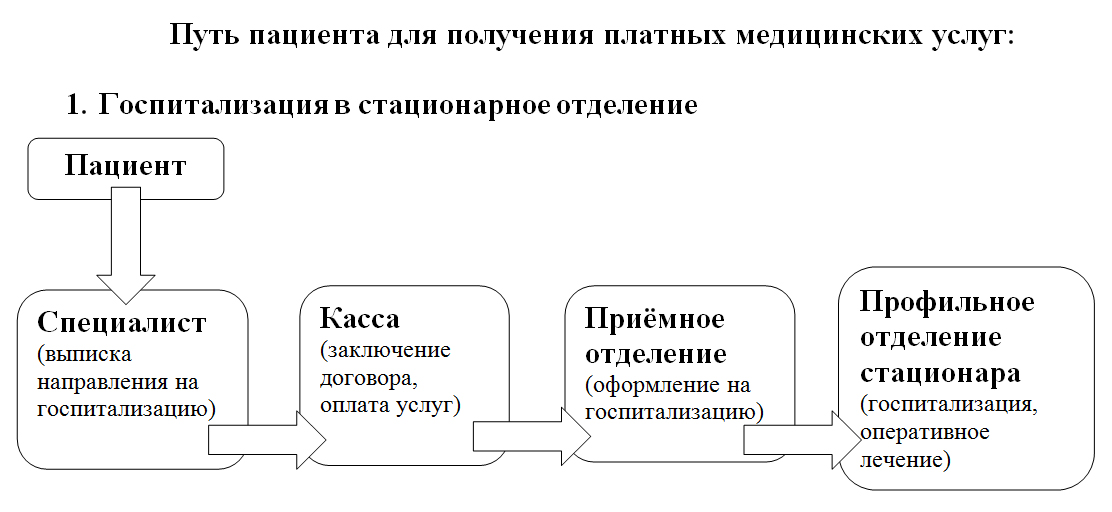 